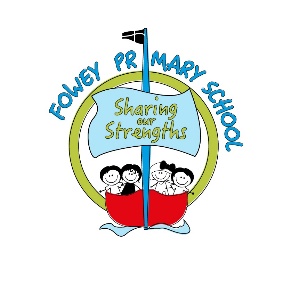 Fowey Primary School: Uniform RequirementsOutdoor WearOutdoor CoatWellies (Lantic and Cannis)Sun Hat in the summer (any colour or type)Main UniformRoyal blue jumper/cardigan with school logo*black or grey trousers/shorts/skirtswhite short sleeved polo shirtsplain white or dark coloured socks or tightsblue check gingham dress or shorts (all in one)Waterproof shoes (traditional school shoes or neutral coloured trainers, boots or pumps in black, brown, blue, green, muted reds etc). Shoes must be flat, closed toed and firmly attached to your child’s feet so no crocs, open toed sandles, jelly shoes, flip flops or heels of any kind. PE KitWhite T-Shirt (can have school logo or can be a plain, round neck t-shirt)Navy Blue ShortsBlack, blue, grey or white plimsollsTrainers (children must have a different pair of shoes to change into for PE)Bookbag with school logo*PE bag with school logo or other drawstring PE bagOptional JewelleryOne small pair of plain/single coloured stud earrings (which children must be able to remove themselves for PE)Watch All starred items need to be purchased online from our uniform supplier St Austell Screenprint.All other items can be purchased anywhere.